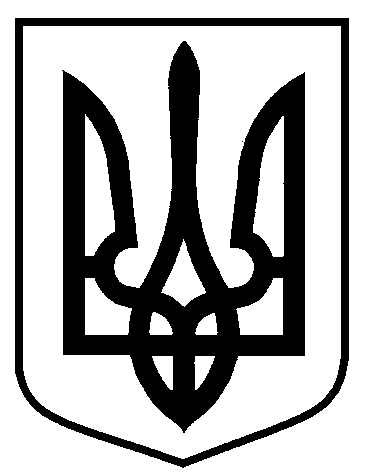   РОЗПОРЯДЖЕННЯМІСЬКОГО ГОЛОВИм. Суми  від     18.12.2020    №  335-РЗ метою впорядкування торгівлі у новорічні свята, розглянувши заяви суб’єктів господарювання щодо здійснення торгівлі, враховуючи Постанову Кабінету Міністрів України від 09 грудня 2020 № 1236 «Про встановлення карантину та запровадження обмежувальних протиепідемічних заходів з метою запобігання поширенню на території України гострої респіраторної хвороби COVID-19, спричиненої коронавірусом SARS-CoV-2», керуючись пунктом 20 частини 4 статті 42 Закону України «Про місцеве самоврядування в Україні»:       	Внести зміни в додаток 1 до розпорядження міського голови від 04.12.2020                              № 327-Р «Про підготовку та проведення заходів з нагоди новорічних свят в умовах карантинних обмежень», а саме: додати пункт 18, виклавши у такій редакції:	«18. Організувати виносну торгівлю продуктами харчування та безалкогольними напоями на майдані Незалежності під час проведення новорічних заходів суб’єктами господарювання, що зареєстровані як оператори ринку харчових продуктів у період до 07.01.2021. Відповідальний Дубицький О.Ю.».Міський голова									О.М. ЛисенкоЦибульська 66-99-03Розіслати: згідно зі списком Список розсилкирозпорядження міського голови «Про внесення змін до розпорядження міського голови від 04.12.2020 № 327-Р «Про підготовку та  проведеннязаходів з нагоди новорічних свят в умовах карантинних обмежень»Про внесення змін до розпорядження міського голови від 04.12.2020 № 327-Р «Про підготовку         та         проведення заходів з нагоди новорічних свят в умовах карантинних обмежень»№з/пназва організаціїпрізвище І.П. керівникаелектронна адреса1Відділ культури Сумської міської радиЦибульська Н.О.kultura@smr.gov.ua2Відділ торгівлі, побуту та захисту прав споживачів Сумської міської ради                  Дубицький О.Ю.torg@smr.gov.ua